2021年度四川省绵阳市江油市双河镇人民政府单位决算目录公开时间：2022年9月9日第一部分单位概况一、职能简介江油市双河镇人民政府是行政单位，内设党建工作办公室、综合行政执法协调办公室、社会事务办公室、应急管理和生态环境办公室、经济发展办公室、村镇规划和乡村振兴办公室、财政工作办公室7个综合办事机构，以及便民服务中心、农民工服务中心、新时代文明实践所、农业综合服务中心4个直属公益一类专业机构。主要职能是贯彻党的路线、方针、政策和国家的法律、法规，执行上级党委、政府的决议、决定；负责拟订经济、文化和社会事业发展规划并组织实施；负责基层党组织建设、党风廉政建设、反腐败、宣传、政法、统战工作；负责镇机关、村（社区）及非公有制经济和社会组织党建工作；负责辖区经济发展工作，科学编制土地利用、产业发展等规划；负责实施乡村振兴战略、宜居乡村建设及优化营商环境建设工作；负责拟订村（社区）建设工作规划并组织实施；统筹协调村（社区）的建设管理；负责指导村（社区）居民自治组织和推动社会组织发展；负责教育体育、科技、民政、人社、文化旅游、卫生健康、退役军人事务、民族宗教等管理及公共服务工作；负责辖区内农贸市场、集镇环卫等场镇管理工作；协助有关部门开展市场监管、自然资源管理和住建等相关工作；负责安全生产监管和环保工作；负责抢险、救灾等应急工作；负责社会治安综合治理、司法调解，信访调处、人民武装和精神文明建设等工作；负责职责范围内的服务便民化工作；根据属地管理权限，负责制定完善镇权力清单、责任清单、公共服务清单；完成市委、市政府交办的其他工作。二、2021年重点工作完成情况2021年，我镇继续紧抓各项工作，在市党委政府、财政局的指导和市级各部门的大力支持下，全镇上下共同努力，圆满完成了各项工作任务。（一）协力同心，推进社会经济发展稳中向上一是现代农业优化升级。全面推进双河生态循环农业产业园建设，在市级部门支持下，建设高标准农田项目2800余亩，建成生猪代养场34栋，能繁场3处，配套种植2万余亩，夯实了现代农业生产发展基础。二是集体经济持续壮大。全面实施乡村振兴战略，创办专业合作社8个，家庭农场3个，引导社会资金投入300余万元，全镇村级集体经济收入突破100万元大关，牛踩石村、桂花村被评为四川省实施乡村振兴战略示范村。三是重大项目稳步推进。有力有序协调了项目建设产生的矛盾纠纷，特别是妥善做好了运煤线、输电线、供水线、运灰路、中雁路、灰坝、兰成渝改线等厂区外项目建设服务工作，完成电厂灰坝项目拆迁76户，全力保障了国能天明发电厂项目1号、2号机组顺利投入商业运营。四是招商引资成效显著。积极做好下游产业链的招商引资工作，主动对接洽谈江明建材、北新建材等10余家企业，其中江明建材即将进场建设，为实现国能天明项目与下游企业同步投产和园区整体发展奠定了坚实基础。（二）精准施策，推进两项改革“后半篇”文章走深走实一是选优配强干部队伍。圆满完成了镇村两级换届选举工作，8村2社区实现了“一肩挑”，进一步优化了班子结构，加强了干部队伍建设，完善了乡村治理格局。二是科学盘活闲置资产。通过政府引导、农民自愿、社会参与的方式，积极盘活农村集体建设用地、农民闲置用房、农村闲置集体资产，有效促进一二三产业融合发展，优化产业布局，牛踩石村和桂花村工作经验在全市推广。三是提升公共服务水平。整合资金20余万元对便民服务中心实施亲民化改造，完善了和规范便民服务中心和代办点功能，全年接受群众咨询、办理群众诉求13000余件。有力推进新时代文明实践所建设，注册志愿者3688人，全年开展志愿服务活动40余次。（三）精益求精，推进民生保障体系日臻完善一是不断促进社会保障全面化。发放各类惠民资金780余万元，惠及3000余人。依法处理农民工欠薪案件25起，涉及人员1336人，涉及金额1284.33万元，城乡居民养老保险参保率73.5%，城乡居民医疗保险参保全覆盖。二是全面落实疫情防控常态化。全面开展返乡人员排查工作和疫苗接种工作，建好用好疫情防控、重点人员等6本专项台账，共摸排返乡人员3969名，全镇全程疫苗接种率达99.4%，切实保障了群众生命安全和身体健康。三是持续巩固脱贫成果长效化。扎实开展巩固脱贫攻坚成果“回头看”工作，全镇611户1636人脱贫户无一户返贫，顺利迎接了脱贫攻坚成果“回头看”省级抽查工作，进一步巩固了脱贫攻坚成果。认真落实对口帮扶工作责任，派出1名帮扶干部到布拖开展工作，到布拖县九都镇开展对接帮扶工作1次。（四）全力以赴，推进社会环境治理和谐稳定一是社会治理更“安心”。及时启动“八五普法”工作，切实加强法治社会建设。做好禁种铲毒工作，全年开展实地探查12次，走访高危场所14处。扎实开展防邪、法治宣传，分发宣传资料8000余份，完成2名邪教人员的转化工作。推行领导干部轮流接访，排查矛盾纠纷46起，调处成功44起。健全“四包”联防机制，进一步压实了铁路护路队工作责任，加强了巡路护路力度，群众护路意识不断增强。二是环境保护更“悉心”。大力推进“厕所革命”促进美丽乡村建设，共完成厕改复核验收1732户，惠及群众2.9万余人。全面落实河长制，实施场镇生活污水管网提升工程，安排专职巡河员开展巡查工作500余人次，清理全镇水体垃圾、淤泥、固体堆积物等约40余吨。加强秸秆禁烧巡查，杜绝了村民野外焚烧秸秆行为，实现央督期间“零上访”“零投诉”。三是安全生产更“用心”。落实“一岗双责”安全生产责任制，压实班子成员及相关机构安全生产监管责任，加强“1+8”领域安全隐患排查整治。严格落实森林防灭火责任制，组织开展森林防灭火专题培训和消防安全培训5次，开展灭火演练3次；精心组织防汛减灾应急演练3次，处置地质灾害点3处，补充应急物质20余万元；高度重视道路交通安全，严格落实“两站两员”工作，扎实开展全覆盖宣传和源头管控，确保了辖区群众生命财产安全。（五）朝夕不倦，推进政府履职能力持续增强扎实开展党史学习教育，不断增强“四个意识”，坚定“四个自信”，捍卫“两个确立”，做到“两个维护”，坚决贯彻落实中央、省、市、区和镇党委决策部署。自觉运用法治思维和法治方式深化改革、推动发展、化解矛盾、维护稳定，主动接受人大和社会各界监督，办理人大议案建议5件。顺利召开了双河镇第十九届人民代表大会，选举产生了新一届政府人大领导班子成员，班子队伍结构明显优化。认真落实党风廉政建设责任制，严格落实“一岗双责”和意识形态责任制，推进干部执政能力提质增效和干部作风建设持续向好。积极支持工会、共青团、妇联、残联等开展工作。加大农村“三资”管理力度，制定相关管理办法和制度，切实解决村级财务混乱问题。第二部分2021年度单位决算情况说明一、收入支出决算总体情况说明2021年度收、支总计2323.23万元。与2020年相比，收、支总计各减少98.17万元，下降4.05%。主要变动原因是厉行节约，缩减开支。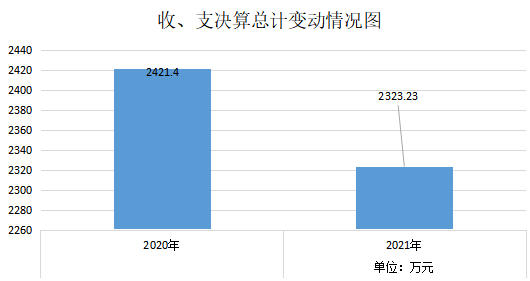 图1收、支决算总计变动情况图二、收入决算情况说明2021年本年收入合计2258.62万元，其中：一般公共预算财政拨款收入1755.61万元，占77.73%；政府性基金预算财政拨款收入503.01万元，占22.27%；无国有资本经营预算财政拨款收入、上级补助收入、事业收入、附属单位上缴收入等。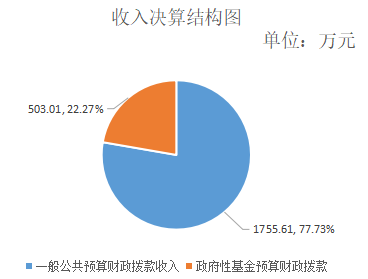 图2收入决算结构图三、支出决算情况说明2021年本年支出合计2206.83万元，其中：基本支出1419.48万元，占64.32%；项目支出787.35万元，占35.68%；无上缴上级支出、经营支出、对附属单位补助支出。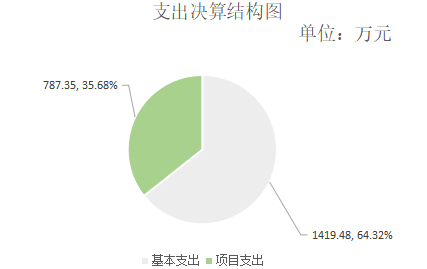 图3支出决算结构图四、财政拨款收入支出决算总体情况说明2021年财政拨款收、支总计2323.23万元。与2020年相比，财政拨款收、支总计各减少98.17万元，下降4.05%。主要变动原因是厉行节约、缩减开支。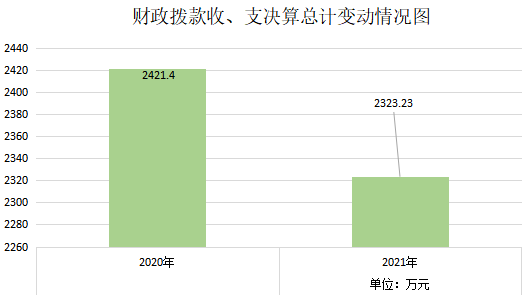 图4财政拨款收、支决算总计变动情况五、一般公共预算财政拨款支出决算情况说明（一）一般公共预算财政拨款支出决算总体情况2021年一般公共预算财政拨款支出1703.82万元，占本年支出合计的77.21%。与2020年相比，一般公共预算财政拨款支出增加280.95万元，增长19.75%。主要变动原因：一是人员增多，开支增加；二是上年结转资金在本年度进行支付，支出增加。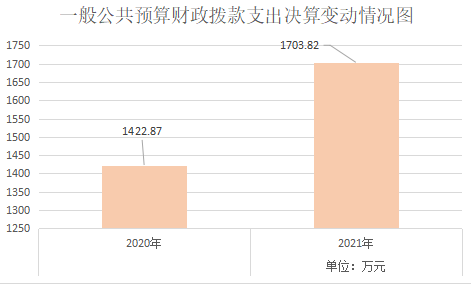 图5一般公共预算财政拨款支出决算变动情况（二）一般公共预算财政拨款支出决算结构情况2021年一般公共预算财政拨款支出1703.82万元，主要用于以下方面:一般公共服务（类）支出925.92万元，占54.34%；教育支出（类）5.33万元，占0.31%；文化旅游体育与传媒（类）支出7万元，占0.41%；社会保障和就业（类）支出192.03万元，占11.27%；卫生健康支出25.58万元，占1.5%；节能环保支出5.9万元，占比0.35%；城乡社区支出112.11万元，占比6.58%；农林水支出	380.44万元，占比22.33%；住房保障支出42.24万元，占比2.48%；灾害防治及应急管理支出7.28万元，占比0.43%。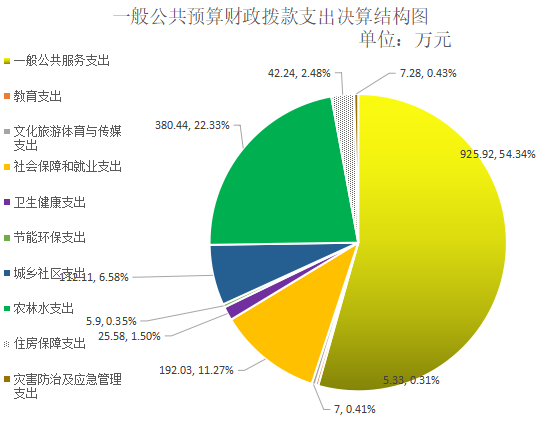 图6一般公共预算财政拨款支出决算结构（三）一般公共预算财政拨款支出决算具体情况2021年一般公共预算支出决算数为1703.82万元，完成预算93.61%。其中：1.一般公共服务支出（类）人大事务（款）一般行政管理事务（项）：支出决算为7.91万元，完成预算100%，决算数等于预算数的主要原因是严格按照预算执行。一般公共服务支出（类）政府办公厅（室）及相关机构事务（款）行政运行（项）：支出决算为505.27万元，完成预算100%，决算数等于预算数的主要原因是严格按照预算执行。一般公共服务支出（类）政府办公厅（室）及相关机构事务（款）一般行政管理事务（项）：支出决算为37.7万元，完成预算100%，决算数等于预算数的主要原因是严格按照预算执行。一般公共服务支出（类）政府办公厅（室）及相关机构事务（款）信访事务（项）：支出决算为5万元，完成预算100%，决算数等于预算数的主要原因是严格按照预算执行。一般公共服务支出（类）政府办公厅（室）及相关机构事务（款）事业运行（项）：支出决算为355.48万元，完成预算100%，决算数等于预算数的主要原因是严格按照预算执行。一般公共服务支出（类）统计信息事务（款）一般行政管理事务（项）：支出决算为7.56万元，完成预算100%，决算数等于预算数的主要原因是严格按照预算执行。一般公共服务支出（类）党委办公厅（室）及相关机构事务（款）一般行政管理事务（项）：支出决算为7万元，完成预算100%，决算数等于预算数的主要原因是严格按照预算执行。一般公共服务支出（类）组织事务（款）其他组织事务支出（项）：支出决算为0万元，完成预算0%，决算数小于预算数的主要原因是结转至下一年度支付。2.教育支出（类）进修及培训（款）培训支出（项）：支出决算为5.33万元，完成预算100%，决算数等于预算数的主要原因是严格按照预算执行。3.文化旅游体育与传媒支出（类）文化和旅游（款）群众文化（项）：支出决算为7万元，完成预算100%，决算数等于预算数的主要原因是严格按照预算执行。4.社会保障和就业支出（类）行政事业单位养老支出（款）行政单位离退休（项）：支出决算为92.82万元，完成预算100%，决算数等于预算数的主要原因是严格按照预算执行。社会保障和就业支出（类）行政事业单位养老支出（款）事业单位离退休（项）：支出决算为3.39万元，完成预算100%，决算数等于预算数的主要原因是严格按照预算执行。社会保障和就业支出（类）行政事业单位养老支出（款）机关事业单位基本养老保险缴费支出（项）：支出决算为61.18万元，完成预算100%，决算数等于预算数的主要原因是严格按照预算执行。社会保障和就业支出（类）行政事业单位养老支出（款）其他行政事业单位养老支出（项）：支出决算为16.15万元，完成预算100%，决算数等于预算数的主要原因是严格按照预算执行。社会保障和就业支出（类）临时救助（款）临时救助支出（项）：支出决算为3.99万元，完成预算100%，决算数等于预算数的主要原因是严格按照预算执行。社会保障和就业支出（类）其他社会保障和就业支出（款）其他社会保障和就业支出（项）：支出决算为14.5万元，完成预算100%，决算数等于预算数的主要原因是严格按照预算执行。5.卫生健康支出（类）行政事业单位医疗（款）行政单位医疗（项）：支出决算为12.9万元，完成预算100%，决算数等于预算数的主要原因是严格按照预算执行。卫生健康支出（类）行政事业单位医疗（款）事业单位医疗（项）：支出决算为12.68万元，完成预算100%，决算数等于预算数的主要原因是严格按照预算执行。6.节能环保支出（类）污染防治（款）其他污染防治支出（项）：支出决算为5.9万元，完成预算100%，决算数等于预算数的主要原因是严格按照预算执行。7.城乡社区支出（类）城乡社区管理事务（款）一般行政管理事务（项）：支出决算为12万元，完成预算100%，决算数等于预算数的主要原因是严格按照预算执行。城乡社区支出（类）城乡社区管理事务（款）其他城乡社区管理事务支出（项）：支出决算为3.1万元，完成预算100%，决算数等于预算数的主要原因是严格按照预算执行。城乡社区支出（类）城乡社区公共设施（款）其他城乡社区公共设施支出（项）：支出决算为97.01万元，完成预算100%，决算数等于预算数的主要原因是严格按照预算执行。8.农林水支出（类）农业农村（款）事业运行（项）：支出决算为4.27万元，完成预算100%，决算数等于预算数的主要原因是严格按照预算执行。农林水支出（类）农业农村（款）其他农业农村支出（项）：支出决算为0万元，完成预算0%，决算数小于预算数的主要原因是结转至下一年度支付。农林水支出（类）林业和草原（款）林业草原防灾减灾（项）：支出决算为8万元，完成预算100%，决算数等于预算数的主要原因是严格按照预算执行。农林水支出（类）农村综合改革（款）对村级公益事业建设的补助（项）：支出决算为23万元，完成预算48.94%，决算数小于预算数的主要原因是结转至下一年度支付。农林水支出（类）农村综合改革（款）对村民委员会和村党支部的补助（项）：支出决算为290.17万元，完成预算100%，决算数等于预算数的主要原因是严格按照预算执行。农林水支出（类）农村综合改革（款）其他农村综合改革支出（项）：支出决算为55万元，完成预算50.46%，决算数小于预算数的主要原因是结转至下一年度支付。9.住房保障支出（类）住房改革支出（款）住房公积金（项）：支出决算为42.24万元，完成预算100%，决算数等于预算数的主要原因是严格按照预算执行。10.灾害防治及应急管理支出（类）应急管理事务（款）应急救援（项）：支出决算为5万元，完成预算100%，决算数等于预算数的主要原因是严格按照预算执行。灾害防治及应急管理支出（类）自然灾害救灾及恢复重建支出（款）自然灾害救灾补助（项）：支出决算为2.28万元，完成预算100%，决算数等于预算数的主要原因是严格按照预算执行。六、一般公共预算财政拨款基本支出决算情况说明	2021年一般公共预算财政拨款基本支出1419.48万元，其中：人员经费1283.16万元，主要包括：基本工资、津贴补贴、奖金、绩效工资、机关事业单位基本养老保险缴费、其他社会保障缴费、抚恤金、生活补助、奖励金、住房公积金、其他对个人和家庭的补助支出等。公用经费136.32万元，主要包括：办公费、印刷费、咨询费、水费、电费、邮电费、物业管理费、差旅费、维修（护）费、会议费、培训费、公务接待费、劳务费、工会经费、福利费、公务用车运行维护费、其他交通费、其他商品和服务支出等。七、“三公”经费财政拨款支出决算情况说明（一）“三公”经费财政拨款支出决算总体情况说明2021年“三公”经费财政拨款支出决算为10.76万元，完成预算79.35%，决算数小于预算数的主要原因是政府节约过紧日子，支出减少。（二）“三公”经费财政拨款支出决算具体情况说明2021年“三公”经费财政拨款支出决算中，因公出国（境）费支出决算0万元，占0%；公务用车购置及运行维护费支出决算7万元，占65.06%；公务接待费支出决算3.76万元，占34.94%。具体情况如下：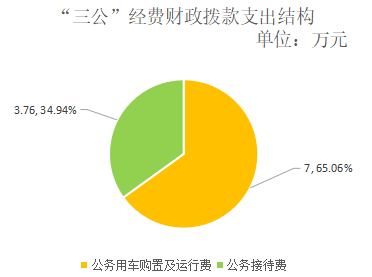 图 7 “三公”经费财政拨款支出结构1.2021年无因公出国（境）经费支出。2.公务用车购置及运行维护费支出7万元,完成预算77.78%。公务用车购置及运行维护费支出决算比2020年减少0.93万元，下降11.73%。主要原因是厉行节俭，开支减少。其中：公务用车购置支出0万元。截至2021年12月底，单位共有公务用1辆，其中：轿车0辆、越野车1辆、载客汽车0辆。公务用车运行维护费支出7万元。主要用于应急保障工作、森林防火、汛期防洪巡查工作等所需的公务用车燃料费、维修费、过路过桥费、保险费等支出。3.公务接待费支出3.76万元，完成预算82.46%。公务接待费支出决算比2020年减少0.07万元，下降1.83%。主要原因是厉行节俭，开支减少。其中：国内公务接待支出3.76万元，主要用于迎接各级检查、督导、调研工作、执行公务、开展业务活动开支的交通费、住宿费、用餐费等。国内公务接待108批次，540人次（不包括陪同人员），共计支出3.76万元，具体内容包括：乡镇学习交流工作接待开支0.42万元，上级调研考察指导工作接待开支0.69万元，上级专项检查接待开支1.02万元，协调项目工作接待开支0.76万元，协调处理信访维稳问题接待开支0.87万元。2021年无外事接待支出。八、政府性基金预算支出决算情况说明2021年政府性基金预算财政拨款支出503.01万元。国有资本经营预算支出决算情况说明2021年国有资本经营预算财政拨款支出0万元。其他重要事项的情况说明（一）机关运行经费支出情况2021年，江油市双河镇人民政府机关运行经费支出136.32万元，比2020年减少42.08万元，下降23.59%。主要原因是厉行节俭，开支减少。（二）政府采购支出情况2021年，江油市双河镇人民政府无政府采购支出。（三）国有资产占有使用情况截至2021年12月31日，江油市双河镇人民政府共有车辆1辆，其中：主要领导干部用车0辆、机要通信用车0辆、应急保障用车1辆、其他用车0辆；单价50万元以上通用设备0台（套），单价100万元以上专用设备0台（套）。（四）预算绩效管理情况根据预算绩效管理要求，本单位在2021年度预算编制阶段，组织对新时代文明实践经费项目等19个项目开展了预算事前绩效评估，对19个项目编制了绩效目标，预算执行过程中，选取31个项目开展绩效监控，年终执行完毕后，对31个项目开展了绩效自评，2021年特定目标类部门预算项目绩效目标自评表见附件（第四部分）。名词解释1.财政拨款收入：指单位从同级财政部门取得的财政预算资金。2.年初结转和结余：指以前年度尚未完成、结转到本年按有关规定继续使用的资金。 3.年末结转和结余：指单位按有关规定结转到下年或以后年度继续使用的资金。4.一般公共服务支出（类）人大事务（款）一般行政管理事务（项）：反映行政单位（包括实行公务员管理的事业单位）未单独设置项级科目的其他项目支出；一般公共服务支出（类）政府办公厅（室）及相关机构事务（款）行政运行（项）:指行政单位（包括实行公务员管理的事业单位）的基本支出；一般公共服务支出（类）政府办公厅（室）及相关机构事务（款）一般行政管理事务（项）：指行政单位（包括实行公务员管理的事业单位）未单独设置项级科目的其他项目支出；一般公共服务支出（类）政府办公厅（室）及相关机构事务（款）信访事务（项）：指各级政府用于接待群众来信来访方面的支出；一般公共服务支出（类）政府办公厅（室）及相关机构事务（款）事业运行（项）：指事业单位的基本支出，不包括行政单位（包括实行公务员管理的事业单位）后勤服务中心、医务室等附属事业单位；一般公共服务支出（类）党委办公厅（室）及相关机构事务（款）一般行政管理事务（项）：指行政单位（包括实行公务员管理的事业单位）未单独设置项级科目的其他项目支出。一般公共服务支出（类）党委办公厅（室）及相关机构事务（款）一般行政管理事务（项）：反映行政单位（包括实行公务员管理的事业单位）未单独设置项级科目的其他项目支出；5.教育支出（类）进修及培训（款）培训支出（项）：指各部门安排的用于培训的支出。教育部门的师资培训，党校、行政学院等专业干部教育机构的支出，以及退役士兵、转业士官的培训支出，不在本科目。6.文化旅游体育与传媒支出（类）文化和旅游（款）群众文化（项）: 指群众文化方面的支出，包括基层文化馆（站）、群众艺术馆支出等；7.社会保障和就业支出（类）行政事业单位养老支出（款）行政单位离退休（项）: 指行政单位（包括实行公务员管理的事业单位）开支的离退休经费；社会保障和就业支出（类）行政事业单位养老支出（款）事业单位离退休（项）: 指事业单位开支的离退休经费；社会保障和就业支出（类）行政事业单位养老支出（款）机关事业单位基本养老保险缴费支出（项）: 指机关事业单位实施养老保险制度由单位实际缴纳的基本养老保险费支出；社会保障和就业支出（类）行政事业单位养老支出（款）其他行政事业单位养老支出（项）：指其他用于行政事业单位养老方面的支出；社会保障和就业支出（类）临时救助（款）临时救助支出（项）：反映用于城乡生活困难居民的临时救助支出；社会保障和就业支出（类）其他社会保障和就业支出（款）其他社会保障和就业支出（项）：其他用于社会保障和就业方面的支出。8.卫生健康支出（类）行政事业单位医疗（款）行政单位医疗（项）:指财政部门安排的行政单位（包括实行公务员管理的事业单位）基本医疗保险缴费经费，未参加医疗保险的行政单位的公费医疗经费，按国家规定享受离休人员、红军老战士待遇人员的医疗经费；卫生健康支出（类）行政事业单位医疗（款）事业单位医疗（项）:指财政部门安排的事业单位基本医疗保险缴费经费，未参加医疗保险的事业单位的公费医疗经费，按国家规定享受离休人员待遇的医疗经费。9.节能环保支出（类）污染防治（款）其他污染防治支出（项）：指其他用于污染防治方面的支出。10.城乡社区支出（类）城乡社区管理事务（款）一般行政管理事务（项）：反映行政单位（包括实行公务员管理的事业单位）未单独设置项级科目的其他项目支出；城乡社区支出（类）城乡社区管理事务（款）其他城乡社区管理事务支出（项）：指其他用于城乡社区管理事务方面的支出；城乡社区支出（类）城乡社区公共设施（款）其他城乡社区公共设施支出（项）：指其他用于城乡社区公共设施方面的支出。城乡社区支出（类）国有土地使用权出让收入安排的支出（款）征地和拆迁补偿支出（项）：指新疆生产建设兵团和地方政府在征地和收购土地过程中支付的土地补偿费、安置补偿费、地上附着和青苗补偿费、拆迁补偿费支出。11.农林水支出（类）农业农村（款）事业运行（项）：指用于农业事业单位基本支出，事业单位设施、系统运行与资产维护等方面的支出；农林水支出（类）林业和草原（款）其他林业和草原支出（项）：指其他用于林业和草原方面的支出；农林水支出（类）农村综合改革（款）对村级公益事业建设的补助（项）：指农村税费改革后对村级公益事业建设的补助支出；农林水支出（类）农村综合改革（款）对村民委员会和村党支部的补助（项）：指各级财政对村民委员会和村党支部的补助支出，以及支持建立县级基本财力保障机制安排的村级组织晕妆奖补资金；农林水支出（类）农村综合改革（款）其他农村综合改革支出（项）：指其他用于农村综合改革方面的支出。12.住房保障支出（类）住房改革支出（款）住房公积金（项）：指行政事业单位按人力资源和社会保障部、财政部规定的基本工资和津贴补贴以及规定比例为职工缴纳的住房公积金。13.灾害防治及应急管理支出（类）应急管理事务（款）应急救援（项）：反映安全生产、自然灾害应急救援方面的支出；灾害防治及应急管理支出（类）自然灾害救灾及恢复重建支出（款）自然灾害救灾补助（项）：反映用于应对重大自然灾害应急救援和受灾群众救助的支出。（解释本部门决算报表中全部功能分类科目至项级，请参照《2020年政府收支分类科目》增减内容。）14.基本支出：指为保障机构正常运转、完成日常工作任务而发生的人员支出和公用支出。15.项目支出：指在基本支出之外为完成特定行政任务和事业发展目标所发生的支出。 16.“三公”经费：指部门用财政拨款安排的因公出国（境）费、公务用车购置及运行费和公务接待费。其中，因公出国（境）费反映单位公务出国（境）的国际旅费、国外城市间交通费、住宿费、伙食费、培训费、公杂费等支出；公务用车购置及运行费反映单位公务用车车辆购置支出（含车辆购置税）及租用费、燃料费、维修费、过路过桥费、保险费等支出；公务接待费反映单位按规定开支的各类公务接待（含外宾接待）支出。17.机关运行经费：为保障行政单位（含参照公务员法管理的事业单位）运行用于购买货物和服务的各项资金，包括办公及印刷费、邮电费、差旅费、会议费、福利费、日常维修费、专用材料及一般设备购置费、办公用房水电费、办公用房取暖费、办公用房物业管理费、公务用车运行维护费以及其他费用。（名词解释部分请根据各单位实际列支情况罗列，并根据本单位职责职能增减名词解释内容。）第四部分附件附件第五部分附表一、收入支出决算总表二、收入决算表三、支出决算表四、财政拨款收入支出决算总表五、财政拨款支出决算明细表六、一般公共预算财政拨款支出决算表七、一般公共预算财政拨款支出决算明细表八、一般公共预算财政拨款基本支出决算表九、一般公共预算财政拨款项目支出决算表十、一般公共预算财政拨款“三公”经费支出决算表十一、政府性基金预算财政拨款收入支出决算表十二、政府性基金预算财政拨款“三公”经费支出决算表十三、国有资本经营预算财政拨款收入支出决算表十四、国有资本经营预算财政拨款支出决算表2021年100万元以上（含）特定目标类部门预算项目绩效目标自评2021年100万元以上（含）特定目标类部门预算项目绩效目标自评2021年100万元以上（含）特定目标类部门预算项目绩效目标自评2021年100万元以上（含）特定目标类部门预算项目绩效目标自评2021年100万元以上（含）特定目标类部门预算项目绩效目标自评2021年100万元以上（含）特定目标类部门预算项目绩效目标自评主管部门及代码主管部门及代码市财政局市财政局实施单位江油市双河镇人民政府项目预算
执行情况
（万元）项目预算
执行情况
（万元）预算数：109万元执行数：55万元项目预算
执行情况
（万元）项目预算
执行情况
（万元）其中：
财政拨款109万元其中：
财政拨款55万元项目预算
执行情况
（万元）项目预算
执行情况
（万元）其中：
财政拨款109万元其中：
财政拨款55万元项目预算
执行情况
（万元）项目预算
执行情况
（万元）其他资金其他资金年度总体目标
完成情况预期目标预期目标预期目标目标实际完成情况目标实际完成情况年度总体目标
完成情况完成村社区2021年度基层组织活动和公共服务运行工作，确保村社区基本公共服务工作。完成村社区2021年度基层组织活动和公共服务运行工作，确保村社区基本公共服务工作。完成村社区2021年度基层组织活动和公共服务运行工作，确保村社区基本公共服务工作。完成村社区2021年度基层组织活动和公共服务运行工作，确保村社区基本公共服务工作。完成村社区2021年度基层组织活动和公共服务运行工作，确保村社区基本公共服务工作。年度绩效指标完成情况一级
指标二级
指标三级
指标预期指标值实际完成指标值年度绩效指标完成情况一级
指标二级
指标三级
指标预期指标值实际完成指标值年度绩效指标完成情况完成
指标数量指标完成村社区2021年度基层组织活动和公共服务运行工作1次1次年度绩效指标完成情况完成
指标时效指标2021年12月31日前完成2021年12月31日前完成2021年12月31日前完成年度绩效指标完成情况完成
指标成本指标村社区2021年度基层组织活动和公共服务运行109万元55万元年度绩效指标完成情况效益
指标社会效益指标确保村社区基本公共服务工作确保村社区基本公共服务工作确保村社区基本公共服务工作年度绩效指标完成情况满意
度指标满意
度指标达到95%达到95%以上达到95%以上2021年100万元以上（含）特定目标类部门预算项目绩效目标自评2021年100万元以上（含）特定目标类部门预算项目绩效目标自评2021年100万元以上（含）特定目标类部门预算项目绩效目标自评2021年100万元以上（含）特定目标类部门预算项目绩效目标自评2021年100万元以上（含）特定目标类部门预算项目绩效目标自评2021年100万元以上（含）特定目标类部门预算项目绩效目标自评主管部门及代码主管部门及代码市财政局市财政局实施单位江油市双河镇人民政府项目预算
执行情况
（万元）项目预算
执行情况
（万元）预算数：100万元执行数：100万元项目预算
执行情况
（万元）项目预算
执行情况
（万元）其中：
财政拨款100万元其中：
财政拨款100万元项目预算
执行情况
（万元）项目预算
执行情况
（万元）其中：
财政拨款100万元其中：
财政拨款100万元项目预算
执行情况
（万元）项目预算
执行情况
（万元）其他资金其他资金年度总体目标
完成情况预期目标预期目标预期目标目标实际完成情况目标实际完成情况年度总体目标
完成情况完成神华天明煤电一体化项目征地拆迁安置补偿资金安排及支付，确保神华天明安置工作顺利完成。完成神华天明煤电一体化项目征地拆迁安置补偿资金安排及支付，确保神华天明安置工作顺利完成。完成神华天明煤电一体化项目征地拆迁安置补偿资金安排及支付，确保神华天明安置工作顺利完成。完成神华天明煤电一体化项目征地拆迁安置补偿资金安排及支付，确保神华天明安置工作顺利完成。完成神华天明煤电一体化项目征地拆迁安置补偿资金安排及支付，确保神华天明安置工作顺利完成。年度绩效指标完成情况一级
指标二级
指标三级
指标预期指标值实际完成指标值年度绩效指标完成情况一级
指标二级
指标三级
指标预期指标值实际完成指标值年度绩效指标完成情况完成
指标数量指标完成神华天明煤电一体化项目征地拆迁安置补偿资金安排及支付1次1次年度绩效指标完成情况完成
指标时效指标2021年12月31日前完成2021年12月31日前完成2021年12月31日前完成年度绩效指标完成情况完成
指标成本指标神华天明煤电一体化项目征地拆迁安置补偿100万元100万元年度绩效指标完成情况效益
指标社会效益指标确保神华天明安置工作顺利完成确保神华天明安置工作顺利完成确保神华天明安置工作顺利完成年度绩效指标完成情况满意
度指标满意
度指标达到95%达到95%以上达到95%以上2021年100万元以上（含）特定目标类部门预算项目绩效目标自评2021年100万元以上（含）特定目标类部门预算项目绩效目标自评2021年100万元以上（含）特定目标类部门预算项目绩效目标自评2021年100万元以上（含）特定目标类部门预算项目绩效目标自评2021年100万元以上（含）特定目标类部门预算项目绩效目标自评2021年100万元以上（含）特定目标类部门预算项目绩效目标自评主管部门及代码主管部门及代码市财政局市财政局实施单位江油市双河镇人民政府项目预算
执行情况
（万元）项目预算
执行情况
（万元）预算数：100万元执行数：100万元项目预算
执行情况
（万元）项目预算
执行情况
（万元）其中：
财政拨款100万元其中：
财政拨款100万元项目预算
执行情况
（万元）项目预算
执行情况
（万元）其中：
财政拨款100万元其中：
财政拨款100万元项目预算
执行情况
（万元）项目预算
执行情况
（万元）其他资金其他资金年度总体目标
完成情况预期目标预期目标预期目标目标实际完成情况目标实际完成情况年度总体目标
完成情况完成神华天明项目灰坝影响区拆迁资金安排及支付，确保神华灰坝拆迁安置工作顺利进行。完成神华天明项目灰坝影响区拆迁资金安排及支付，确保神华灰坝拆迁安置工作顺利进行。完成神华天明项目灰坝影响区拆迁资金安排及支付，确保神华灰坝拆迁安置工作顺利进行。完成神华天明项目灰坝影响区拆迁资金安排及支付，确保神华灰坝拆迁安置工作顺利进行。完成神华天明项目灰坝影响区拆迁资金安排及支付，确保神华灰坝拆迁安置工作顺利进行。年度绩效指标完成情况一级
指标二级
指标三级
指标预期指标值实际完成指标值年度绩效指标完成情况一级
指标二级
指标三级
指标预期指标值实际完成指标值年度绩效指标完成情况完成
指标数量指标完成神华天明项目灰坝影响区拆迁资金安排及支付1次1次年度绩效指标完成情况完成
指标时效指标2021年12月31日前完成2021年12月31日前完成2021年12月31日前完成年度绩效指标完成情况完成
指标成本指标神华天明项目灰坝影响区拆迁工作100万元100万元年度绩效指标完成情况效益
指标社会效益指标确保神华灰坝拆迁安置工作顺利进行确保神华灰坝拆迁安置工作顺利进行确保神华灰坝拆迁安置工作顺利进行年度绩效指标完成情况满意
度指标满意
度指标达到95%达到95%以上达到95%以上